Okeanos Explorer ROV Dive SummarySite NameSite NameSite NamePigafetta GuyotPigafetta GuyotPigafetta GuyotPigafetta GuyotPigafetta GuyotPigafetta GuyotPigafetta Guyot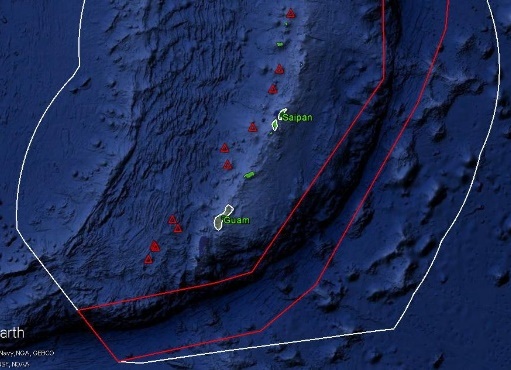 ROV Lead/Expedition CoordinatorROV Lead/Expedition CoordinatorROV Lead/Expedition CoordinatorJim Newman / Kelley ElliottJim Newman / Kelley ElliottJim Newman / Kelley ElliottJim Newman / Kelley ElliottJim Newman / Kelley ElliottJim Newman / Kelley ElliottJim Newman / Kelley ElliottScience Team LeadsScience Team LeadsScience Team LeadsDeborah Glickson & Diva AmonDeborah Glickson & Diva AmonDeborah Glickson & Diva AmonDeborah Glickson & Diva AmonDeborah Glickson & Diva AmonDeborah Glickson & Diva AmonDeborah Glickson & Diva AmonGeneral Area DescriptorGeneral Area DescriptorGeneral Area DescriptorSouthern MarianasSouthern MarianasSouthern MarianasSouthern MarianasSouthern MarianasSouthern MarianasSouthern MarianasROV Dive NameROV Dive NameROV Dive NameCruise SeasonCruise SeasonLegLegLegLegLegLegDive NumberROV Dive NameROV Dive NameROV Dive NameEX1605EX1605111111DIVE 14Equipment DeployedEquipment DeployedEquipment DeployedROV:ROV:Deep DiscovererDeep DiscovererDeep DiscovererDeep DiscovererDeep DiscovererDeep DiscovererDeep DiscovererEquipment DeployedEquipment DeployedEquipment DeployedCamera Platform:Camera Platform:SeiriosSeiriosSeiriosSeiriosSeiriosSeiriosSeiriosROV MeasurementsROV MeasurementsROV Measurements D2 CTD D2 CTD Depth Depth Depth Depth Depth Depth AltitudeROV MeasurementsROV MeasurementsROV Measurements Scanning Sonar Scanning Sonar USBL Position USBL Position USBL Position USBL Position USBL Position USBL Position HeadingROV MeasurementsROV MeasurementsROV Measurements Pitch Pitch Roll Roll Roll Roll Roll Roll HD Camera 1ROV MeasurementsROV MeasurementsROV Measurements HD Camera 2 HD Camera 2 ROV HD 2 ROV HD 2 ROV HD 2 ROV HD 2 ROV HD 2 ROV HD 2 Seirios CTDROV MeasurementsROV MeasurementsROV MeasurementsTemperature ProbeTemperature Probe D2 DO Sensor D2 DO Sensor D2 DO Sensor D2 DO Sensor D2 DO Sensor D2 DO Sensor Seirios DO sensorEquipment MalfunctionsEquipment MalfunctionsEquipment MalfunctionsROV Dive Summary(From processed ROV data)ROV Dive Summary(From processed ROV data)ROV Dive Summary(From processed ROV data)	  Dive Summary:	EX1605L1_DIVE14^^^^^^^^^^^^^^^^^^^^^^^^^^^^^^^^^^^^^^^^^^^^^^^^^^^In Water:		 2016-05-04T20:43:14.933000			 15°, 53.824' N ; 148°, 53.338' EOut Water:		 2016-05-05T04:32:42.010000			 15°, 53.449' N ; 148°, 53.374' EOff Bottom:		 2016-05-05T03:25:42.012000			 15°, 53.462' N ; 148°, 52.959' EOn Bottom:		 2016-05-04T21:52:49.109000			 15°, 53.778' N ; 148°, 53.191' EDive duration:		 7:49:27Bottom Time:		 5:32:52Max. depth: 		 2038.9 m	  Dive Summary:	EX1605L1_DIVE14^^^^^^^^^^^^^^^^^^^^^^^^^^^^^^^^^^^^^^^^^^^^^^^^^^^In Water:		 2016-05-04T20:43:14.933000			 15°, 53.824' N ; 148°, 53.338' EOut Water:		 2016-05-05T04:32:42.010000			 15°, 53.449' N ; 148°, 53.374' EOff Bottom:		 2016-05-05T03:25:42.012000			 15°, 53.462' N ; 148°, 52.959' EOn Bottom:		 2016-05-04T21:52:49.109000			 15°, 53.778' N ; 148°, 53.191' EDive duration:		 7:49:27Bottom Time:		 5:32:52Max. depth: 		 2038.9 m	  Dive Summary:	EX1605L1_DIVE14^^^^^^^^^^^^^^^^^^^^^^^^^^^^^^^^^^^^^^^^^^^^^^^^^^^In Water:		 2016-05-04T20:43:14.933000			 15°, 53.824' N ; 148°, 53.338' EOut Water:		 2016-05-05T04:32:42.010000			 15°, 53.449' N ; 148°, 53.374' EOff Bottom:		 2016-05-05T03:25:42.012000			 15°, 53.462' N ; 148°, 52.959' EOn Bottom:		 2016-05-04T21:52:49.109000			 15°, 53.778' N ; 148°, 53.191' EDive duration:		 7:49:27Bottom Time:		 5:32:52Max. depth: 		 2038.9 m	  Dive Summary:	EX1605L1_DIVE14^^^^^^^^^^^^^^^^^^^^^^^^^^^^^^^^^^^^^^^^^^^^^^^^^^^In Water:		 2016-05-04T20:43:14.933000			 15°, 53.824' N ; 148°, 53.338' EOut Water:		 2016-05-05T04:32:42.010000			 15°, 53.449' N ; 148°, 53.374' EOff Bottom:		 2016-05-05T03:25:42.012000			 15°, 53.462' N ; 148°, 52.959' EOn Bottom:		 2016-05-04T21:52:49.109000			 15°, 53.778' N ; 148°, 53.191' EDive duration:		 7:49:27Bottom Time:		 5:32:52Max. depth: 		 2038.9 m	  Dive Summary:	EX1605L1_DIVE14^^^^^^^^^^^^^^^^^^^^^^^^^^^^^^^^^^^^^^^^^^^^^^^^^^^In Water:		 2016-05-04T20:43:14.933000			 15°, 53.824' N ; 148°, 53.338' EOut Water:		 2016-05-05T04:32:42.010000			 15°, 53.449' N ; 148°, 53.374' EOff Bottom:		 2016-05-05T03:25:42.012000			 15°, 53.462' N ; 148°, 52.959' EOn Bottom:		 2016-05-04T21:52:49.109000			 15°, 53.778' N ; 148°, 53.191' EDive duration:		 7:49:27Bottom Time:		 5:32:52Max. depth: 		 2038.9 m	  Dive Summary:	EX1605L1_DIVE14^^^^^^^^^^^^^^^^^^^^^^^^^^^^^^^^^^^^^^^^^^^^^^^^^^^In Water:		 2016-05-04T20:43:14.933000			 15°, 53.824' N ; 148°, 53.338' EOut Water:		 2016-05-05T04:32:42.010000			 15°, 53.449' N ; 148°, 53.374' EOff Bottom:		 2016-05-05T03:25:42.012000			 15°, 53.462' N ; 148°, 52.959' EOn Bottom:		 2016-05-04T21:52:49.109000			 15°, 53.778' N ; 148°, 53.191' EDive duration:		 7:49:27Bottom Time:		 5:32:52Max. depth: 		 2038.9 m	  Dive Summary:	EX1605L1_DIVE14^^^^^^^^^^^^^^^^^^^^^^^^^^^^^^^^^^^^^^^^^^^^^^^^^^^In Water:		 2016-05-04T20:43:14.933000			 15°, 53.824' N ; 148°, 53.338' EOut Water:		 2016-05-05T04:32:42.010000			 15°, 53.449' N ; 148°, 53.374' EOff Bottom:		 2016-05-05T03:25:42.012000			 15°, 53.462' N ; 148°, 52.959' EOn Bottom:		 2016-05-04T21:52:49.109000			 15°, 53.778' N ; 148°, 53.191' EDive duration:		 7:49:27Bottom Time:		 5:32:52Max. depth: 		 2038.9 m	  Dive Summary:	EX1605L1_DIVE14^^^^^^^^^^^^^^^^^^^^^^^^^^^^^^^^^^^^^^^^^^^^^^^^^^^In Water:		 2016-05-04T20:43:14.933000			 15°, 53.824' N ; 148°, 53.338' EOut Water:		 2016-05-05T04:32:42.010000			 15°, 53.449' N ; 148°, 53.374' EOff Bottom:		 2016-05-05T03:25:42.012000			 15°, 53.462' N ; 148°, 52.959' EOn Bottom:		 2016-05-04T21:52:49.109000			 15°, 53.778' N ; 148°, 53.191' EDive duration:		 7:49:27Bottom Time:		 5:32:52Max. depth: 		 2038.9 m	  Dive Summary:	EX1605L1_DIVE14^^^^^^^^^^^^^^^^^^^^^^^^^^^^^^^^^^^^^^^^^^^^^^^^^^^In Water:		 2016-05-04T20:43:14.933000			 15°, 53.824' N ; 148°, 53.338' EOut Water:		 2016-05-05T04:32:42.010000			 15°, 53.449' N ; 148°, 53.374' EOff Bottom:		 2016-05-05T03:25:42.012000			 15°, 53.462' N ; 148°, 52.959' EOn Bottom:		 2016-05-04T21:52:49.109000			 15°, 53.778' N ; 148°, 53.191' EDive duration:		 7:49:27Bottom Time:		 5:32:52Max. depth: 		 2038.9 mSpecial NotesSpecial NotesSpecial NotesScientists Involved(please provide name / location / affiliation / email)Scientists Involved(please provide name / location / affiliation / email)Scientists Involved(please provide name / location / affiliation / email)Scott France, UL Lafayette; france@louisiana.eduPatty Fryer, UH; pfryer@soest.hawaii.eduTara Harmer Luke, Stockton University; Tara.Luke@stockton.eduChris Kelley, UH; ckelley@hawaii.eduMachel Malay, U Guam; machel.malay@gmail.comAsako Matsumoto, Chiba Institute of Technology; amatsu@gorgonian.jpAllison Miller, National Park Service; a33miller@gmail.comTina Molodtsova, Shirshov Institute of Oceanology; tina@ocean.ruBruce Mundy, NOAA PIFSC; bruce.mundy@noaa.govAndrea Quattrini; Harvey Mudd College; aquattrini@g.hmc.eduSonia Rowley, UH; srowley@hawaii.eduRobert Stern; rjstern@utdallas.eduLes Watling, UH; watling@hawaii.eduScott France, UL Lafayette; france@louisiana.eduPatty Fryer, UH; pfryer@soest.hawaii.eduTara Harmer Luke, Stockton University; Tara.Luke@stockton.eduChris Kelley, UH; ckelley@hawaii.eduMachel Malay, U Guam; machel.malay@gmail.comAsako Matsumoto, Chiba Institute of Technology; amatsu@gorgonian.jpAllison Miller, National Park Service; a33miller@gmail.comTina Molodtsova, Shirshov Institute of Oceanology; tina@ocean.ruBruce Mundy, NOAA PIFSC; bruce.mundy@noaa.govAndrea Quattrini; Harvey Mudd College; aquattrini@g.hmc.eduSonia Rowley, UH; srowley@hawaii.eduRobert Stern; rjstern@utdallas.eduLes Watling, UH; watling@hawaii.eduScott France, UL Lafayette; france@louisiana.eduPatty Fryer, UH; pfryer@soest.hawaii.eduTara Harmer Luke, Stockton University; Tara.Luke@stockton.eduChris Kelley, UH; ckelley@hawaii.eduMachel Malay, U Guam; machel.malay@gmail.comAsako Matsumoto, Chiba Institute of Technology; amatsu@gorgonian.jpAllison Miller, National Park Service; a33miller@gmail.comTina Molodtsova, Shirshov Institute of Oceanology; tina@ocean.ruBruce Mundy, NOAA PIFSC; bruce.mundy@noaa.govAndrea Quattrini; Harvey Mudd College; aquattrini@g.hmc.eduSonia Rowley, UH; srowley@hawaii.eduRobert Stern; rjstern@utdallas.eduLes Watling, UH; watling@hawaii.eduScott France, UL Lafayette; france@louisiana.eduPatty Fryer, UH; pfryer@soest.hawaii.eduTara Harmer Luke, Stockton University; Tara.Luke@stockton.eduChris Kelley, UH; ckelley@hawaii.eduMachel Malay, U Guam; machel.malay@gmail.comAsako Matsumoto, Chiba Institute of Technology; amatsu@gorgonian.jpAllison Miller, National Park Service; a33miller@gmail.comTina Molodtsova, Shirshov Institute of Oceanology; tina@ocean.ruBruce Mundy, NOAA PIFSC; bruce.mundy@noaa.govAndrea Quattrini; Harvey Mudd College; aquattrini@g.hmc.eduSonia Rowley, UH; srowley@hawaii.eduRobert Stern; rjstern@utdallas.eduLes Watling, UH; watling@hawaii.eduScott France, UL Lafayette; france@louisiana.eduPatty Fryer, UH; pfryer@soest.hawaii.eduTara Harmer Luke, Stockton University; Tara.Luke@stockton.eduChris Kelley, UH; ckelley@hawaii.eduMachel Malay, U Guam; machel.malay@gmail.comAsako Matsumoto, Chiba Institute of Technology; amatsu@gorgonian.jpAllison Miller, National Park Service; a33miller@gmail.comTina Molodtsova, Shirshov Institute of Oceanology; tina@ocean.ruBruce Mundy, NOAA PIFSC; bruce.mundy@noaa.govAndrea Quattrini; Harvey Mudd College; aquattrini@g.hmc.eduSonia Rowley, UH; srowley@hawaii.eduRobert Stern; rjstern@utdallas.eduLes Watling, UH; watling@hawaii.eduScott France, UL Lafayette; france@louisiana.eduPatty Fryer, UH; pfryer@soest.hawaii.eduTara Harmer Luke, Stockton University; Tara.Luke@stockton.eduChris Kelley, UH; ckelley@hawaii.eduMachel Malay, U Guam; machel.malay@gmail.comAsako Matsumoto, Chiba Institute of Technology; amatsu@gorgonian.jpAllison Miller, National Park Service; a33miller@gmail.comTina Molodtsova, Shirshov Institute of Oceanology; tina@ocean.ruBruce Mundy, NOAA PIFSC; bruce.mundy@noaa.govAndrea Quattrini; Harvey Mudd College; aquattrini@g.hmc.eduSonia Rowley, UH; srowley@hawaii.eduRobert Stern; rjstern@utdallas.eduLes Watling, UH; watling@hawaii.eduScott France, UL Lafayette; france@louisiana.eduPatty Fryer, UH; pfryer@soest.hawaii.eduTara Harmer Luke, Stockton University; Tara.Luke@stockton.eduChris Kelley, UH; ckelley@hawaii.eduMachel Malay, U Guam; machel.malay@gmail.comAsako Matsumoto, Chiba Institute of Technology; amatsu@gorgonian.jpAllison Miller, National Park Service; a33miller@gmail.comTina Molodtsova, Shirshov Institute of Oceanology; tina@ocean.ruBruce Mundy, NOAA PIFSC; bruce.mundy@noaa.govAndrea Quattrini; Harvey Mudd College; aquattrini@g.hmc.eduSonia Rowley, UH; srowley@hawaii.eduRobert Stern; rjstern@utdallas.eduLes Watling, UH; watling@hawaii.eduScott France, UL Lafayette; france@louisiana.eduPatty Fryer, UH; pfryer@soest.hawaii.eduTara Harmer Luke, Stockton University; Tara.Luke@stockton.eduChris Kelley, UH; ckelley@hawaii.eduMachel Malay, U Guam; machel.malay@gmail.comAsako Matsumoto, Chiba Institute of Technology; amatsu@gorgonian.jpAllison Miller, National Park Service; a33miller@gmail.comTina Molodtsova, Shirshov Institute of Oceanology; tina@ocean.ruBruce Mundy, NOAA PIFSC; bruce.mundy@noaa.govAndrea Quattrini; Harvey Mudd College; aquattrini@g.hmc.eduSonia Rowley, UH; srowley@hawaii.eduRobert Stern; rjstern@utdallas.eduLes Watling, UH; watling@hawaii.eduScott France, UL Lafayette; france@louisiana.eduPatty Fryer, UH; pfryer@soest.hawaii.eduTara Harmer Luke, Stockton University; Tara.Luke@stockton.eduChris Kelley, UH; ckelley@hawaii.eduMachel Malay, U Guam; machel.malay@gmail.comAsako Matsumoto, Chiba Institute of Technology; amatsu@gorgonian.jpAllison Miller, National Park Service; a33miller@gmail.comTina Molodtsova, Shirshov Institute of Oceanology; tina@ocean.ruBruce Mundy, NOAA PIFSC; bruce.mundy@noaa.govAndrea Quattrini; Harvey Mudd College; aquattrini@g.hmc.eduSonia Rowley, UH; srowley@hawaii.eduRobert Stern; rjstern@utdallas.eduLes Watling, UH; watling@hawaii.eduPurpose of the Dive This dive was on Pigafetta Guyot, a Cretaceous seamount just to the east of the trench. The dive’s objectives were to explore for high-density communities of deep-sea corals and sponges and do an initial characterization of Mn-crust habitats on one of the presumed oldest seamounts on the Pacific plate. The dive was planned to begin at a depth of 2045 m and to move along the ridge to the S-SW for ~725 m, to a depth of 2010 m.Purpose of the Dive This dive was on Pigafetta Guyot, a Cretaceous seamount just to the east of the trench. The dive’s objectives were to explore for high-density communities of deep-sea corals and sponges and do an initial characterization of Mn-crust habitats on one of the presumed oldest seamounts on the Pacific plate. The dive was planned to begin at a depth of 2045 m and to move along the ridge to the S-SW for ~725 m, to a depth of 2010 m.Purpose of the Dive This dive was on Pigafetta Guyot, a Cretaceous seamount just to the east of the trench. The dive’s objectives were to explore for high-density communities of deep-sea corals and sponges and do an initial characterization of Mn-crust habitats on one of the presumed oldest seamounts on the Pacific plate. The dive was planned to begin at a depth of 2045 m and to move along the ridge to the S-SW for ~725 m, to a depth of 2010 m.Purpose of the Dive This dive was on Pigafetta Guyot, a Cretaceous seamount just to the east of the trench. The dive’s objectives were to explore for high-density communities of deep-sea corals and sponges and do an initial characterization of Mn-crust habitats on one of the presumed oldest seamounts on the Pacific plate. The dive was planned to begin at a depth of 2045 m and to move along the ridge to the S-SW for ~725 m, to a depth of 2010 m.Purpose of the Dive This dive was on Pigafetta Guyot, a Cretaceous seamount just to the east of the trench. The dive’s objectives were to explore for high-density communities of deep-sea corals and sponges and do an initial characterization of Mn-crust habitats on one of the presumed oldest seamounts on the Pacific plate. The dive was planned to begin at a depth of 2045 m and to move along the ridge to the S-SW for ~725 m, to a depth of 2010 m.Purpose of the Dive This dive was on Pigafetta Guyot, a Cretaceous seamount just to the east of the trench. The dive’s objectives were to explore for high-density communities of deep-sea corals and sponges and do an initial characterization of Mn-crust habitats on one of the presumed oldest seamounts on the Pacific plate. The dive was planned to begin at a depth of 2045 m and to move along the ridge to the S-SW for ~725 m, to a depth of 2010 m.Purpose of the Dive This dive was on Pigafetta Guyot, a Cretaceous seamount just to the east of the trench. The dive’s objectives were to explore for high-density communities of deep-sea corals and sponges and do an initial characterization of Mn-crust habitats on one of the presumed oldest seamounts on the Pacific plate. The dive was planned to begin at a depth of 2045 m and to move along the ridge to the S-SW for ~725 m, to a depth of 2010 m.Purpose of the Dive This dive was on Pigafetta Guyot, a Cretaceous seamount just to the east of the trench. The dive’s objectives were to explore for high-density communities of deep-sea corals and sponges and do an initial characterization of Mn-crust habitats on one of the presumed oldest seamounts on the Pacific plate. The dive was planned to begin at a depth of 2045 m and to move along the ridge to the S-SW for ~725 m, to a depth of 2010 m.Purpose of the Dive This dive was on Pigafetta Guyot, a Cretaceous seamount just to the east of the trench. The dive’s objectives were to explore for high-density communities of deep-sea corals and sponges and do an initial characterization of Mn-crust habitats on one of the presumed oldest seamounts on the Pacific plate. The dive was planned to begin at a depth of 2045 m and to move along the ridge to the S-SW for ~725 m, to a depth of 2010 m.Purpose of the Dive This dive was on Pigafetta Guyot, a Cretaceous seamount just to the east of the trench. The dive’s objectives were to explore for high-density communities of deep-sea corals and sponges and do an initial characterization of Mn-crust habitats on one of the presumed oldest seamounts on the Pacific plate. The dive was planned to begin at a depth of 2045 m and to move along the ridge to the S-SW for ~725 m, to a depth of 2010 m.Purpose of the Dive This dive was on Pigafetta Guyot, a Cretaceous seamount just to the east of the trench. The dive’s objectives were to explore for high-density communities of deep-sea corals and sponges and do an initial characterization of Mn-crust habitats on one of the presumed oldest seamounts on the Pacific plate. The dive was planned to begin at a depth of 2045 m and to move along the ridge to the S-SW for ~725 m, to a depth of 2010 m.Purpose of the Dive This dive was on Pigafetta Guyot, a Cretaceous seamount just to the east of the trench. The dive’s objectives were to explore for high-density communities of deep-sea corals and sponges and do an initial characterization of Mn-crust habitats on one of the presumed oldest seamounts on the Pacific plate. The dive was planned to begin at a depth of 2045 m and to move along the ridge to the S-SW for ~725 m, to a depth of 2010 m.Description of the Dive:Description of the Dive:Description of the Dive:Description of the Dive:Description of the Dive:Description of the Dive:Description of the Dive:Description of the Dive:Description of the Dive:Description of the Dive:Description of the Dive:Description of the Dive:This dive began at a depth of 2005 m along a ridge on the lower terrace of Pigafetta Guyot. We believe that this ridge might be a slump block that was faulted away from the higher plateau. We landed in area of heavy sediment with ripple marks. We then saw some loose Mn-crusted rocks and collected one (D2_DIVE14_SPEC01GEO). As we moved up the slope, we saw smoothly rounded, low-relief morphologies for the rocks or indurated sediment, all covered with a heavy crust of botryoidal Mn crust and moderate to heavy sediment cover. Some of these areas were quite fractured or fissured, leading to an assumption of cemented sediment or Mn crust. Later in the dives, we found a few areas that looked like they could be possible outcrop of pillow lavas, although still covered with Mn crust and sediment. We had hoped to collect a sample of one of these rocks but were unable to. When we reached the local high at WP 2, the “pillow” morphologies were gone and the whole area was covered in sediment and Mn crust, with no indication of possible volcanics.Most of the biology encountered on this dive was comprised of large coral colonies and sponges (Tretodictyum and Tretopleura). The number of Iridigorgia individuals seemed to increase to dominate the community as we moved up slope. There were two biology samples collected: Bolosominae (likely undescribed) (D2_DIVE14_SPEC02BIO) and an isidid coral with strange veining on the branches (D2_DIVE14_SPEC03BIO). This dive began at a depth of 2005 m along a ridge on the lower terrace of Pigafetta Guyot. We believe that this ridge might be a slump block that was faulted away from the higher plateau. We landed in area of heavy sediment with ripple marks. We then saw some loose Mn-crusted rocks and collected one (D2_DIVE14_SPEC01GEO). As we moved up the slope, we saw smoothly rounded, low-relief morphologies for the rocks or indurated sediment, all covered with a heavy crust of botryoidal Mn crust and moderate to heavy sediment cover. Some of these areas were quite fractured or fissured, leading to an assumption of cemented sediment or Mn crust. Later in the dives, we found a few areas that looked like they could be possible outcrop of pillow lavas, although still covered with Mn crust and sediment. We had hoped to collect a sample of one of these rocks but were unable to. When we reached the local high at WP 2, the “pillow” morphologies were gone and the whole area was covered in sediment and Mn crust, with no indication of possible volcanics.Most of the biology encountered on this dive was comprised of large coral colonies and sponges (Tretodictyum and Tretopleura). The number of Iridigorgia individuals seemed to increase to dominate the community as we moved up slope. There were two biology samples collected: Bolosominae (likely undescribed) (D2_DIVE14_SPEC02BIO) and an isidid coral with strange veining on the branches (D2_DIVE14_SPEC03BIO). This dive began at a depth of 2005 m along a ridge on the lower terrace of Pigafetta Guyot. We believe that this ridge might be a slump block that was faulted away from the higher plateau. We landed in area of heavy sediment with ripple marks. We then saw some loose Mn-crusted rocks and collected one (D2_DIVE14_SPEC01GEO). As we moved up the slope, we saw smoothly rounded, low-relief morphologies for the rocks or indurated sediment, all covered with a heavy crust of botryoidal Mn crust and moderate to heavy sediment cover. Some of these areas were quite fractured or fissured, leading to an assumption of cemented sediment or Mn crust. Later in the dives, we found a few areas that looked like they could be possible outcrop of pillow lavas, although still covered with Mn crust and sediment. We had hoped to collect a sample of one of these rocks but were unable to. When we reached the local high at WP 2, the “pillow” morphologies were gone and the whole area was covered in sediment and Mn crust, with no indication of possible volcanics.Most of the biology encountered on this dive was comprised of large coral colonies and sponges (Tretodictyum and Tretopleura). The number of Iridigorgia individuals seemed to increase to dominate the community as we moved up slope. There were two biology samples collected: Bolosominae (likely undescribed) (D2_DIVE14_SPEC02BIO) and an isidid coral with strange veining on the branches (D2_DIVE14_SPEC03BIO). This dive began at a depth of 2005 m along a ridge on the lower terrace of Pigafetta Guyot. We believe that this ridge might be a slump block that was faulted away from the higher plateau. We landed in area of heavy sediment with ripple marks. We then saw some loose Mn-crusted rocks and collected one (D2_DIVE14_SPEC01GEO). As we moved up the slope, we saw smoothly rounded, low-relief morphologies for the rocks or indurated sediment, all covered with a heavy crust of botryoidal Mn crust and moderate to heavy sediment cover. Some of these areas were quite fractured or fissured, leading to an assumption of cemented sediment or Mn crust. Later in the dives, we found a few areas that looked like they could be possible outcrop of pillow lavas, although still covered with Mn crust and sediment. We had hoped to collect a sample of one of these rocks but were unable to. When we reached the local high at WP 2, the “pillow” morphologies were gone and the whole area was covered in sediment and Mn crust, with no indication of possible volcanics.Most of the biology encountered on this dive was comprised of large coral colonies and sponges (Tretodictyum and Tretopleura). The number of Iridigorgia individuals seemed to increase to dominate the community as we moved up slope. There were two biology samples collected: Bolosominae (likely undescribed) (D2_DIVE14_SPEC02BIO) and an isidid coral with strange veining on the branches (D2_DIVE14_SPEC03BIO). This dive began at a depth of 2005 m along a ridge on the lower terrace of Pigafetta Guyot. We believe that this ridge might be a slump block that was faulted away from the higher plateau. We landed in area of heavy sediment with ripple marks. We then saw some loose Mn-crusted rocks and collected one (D2_DIVE14_SPEC01GEO). As we moved up the slope, we saw smoothly rounded, low-relief morphologies for the rocks or indurated sediment, all covered with a heavy crust of botryoidal Mn crust and moderate to heavy sediment cover. Some of these areas were quite fractured or fissured, leading to an assumption of cemented sediment or Mn crust. Later in the dives, we found a few areas that looked like they could be possible outcrop of pillow lavas, although still covered with Mn crust and sediment. We had hoped to collect a sample of one of these rocks but were unable to. When we reached the local high at WP 2, the “pillow” morphologies were gone and the whole area was covered in sediment and Mn crust, with no indication of possible volcanics.Most of the biology encountered on this dive was comprised of large coral colonies and sponges (Tretodictyum and Tretopleura). The number of Iridigorgia individuals seemed to increase to dominate the community as we moved up slope. There were two biology samples collected: Bolosominae (likely undescribed) (D2_DIVE14_SPEC02BIO) and an isidid coral with strange veining on the branches (D2_DIVE14_SPEC03BIO). This dive began at a depth of 2005 m along a ridge on the lower terrace of Pigafetta Guyot. We believe that this ridge might be a slump block that was faulted away from the higher plateau. We landed in area of heavy sediment with ripple marks. We then saw some loose Mn-crusted rocks and collected one (D2_DIVE14_SPEC01GEO). As we moved up the slope, we saw smoothly rounded, low-relief morphologies for the rocks or indurated sediment, all covered with a heavy crust of botryoidal Mn crust and moderate to heavy sediment cover. Some of these areas were quite fractured or fissured, leading to an assumption of cemented sediment or Mn crust. Later in the dives, we found a few areas that looked like they could be possible outcrop of pillow lavas, although still covered with Mn crust and sediment. We had hoped to collect a sample of one of these rocks but were unable to. When we reached the local high at WP 2, the “pillow” morphologies were gone and the whole area was covered in sediment and Mn crust, with no indication of possible volcanics.Most of the biology encountered on this dive was comprised of large coral colonies and sponges (Tretodictyum and Tretopleura). The number of Iridigorgia individuals seemed to increase to dominate the community as we moved up slope. There were two biology samples collected: Bolosominae (likely undescribed) (D2_DIVE14_SPEC02BIO) and an isidid coral with strange veining on the branches (D2_DIVE14_SPEC03BIO). This dive began at a depth of 2005 m along a ridge on the lower terrace of Pigafetta Guyot. We believe that this ridge might be a slump block that was faulted away from the higher plateau. We landed in area of heavy sediment with ripple marks. We then saw some loose Mn-crusted rocks and collected one (D2_DIVE14_SPEC01GEO). As we moved up the slope, we saw smoothly rounded, low-relief morphologies for the rocks or indurated sediment, all covered with a heavy crust of botryoidal Mn crust and moderate to heavy sediment cover. Some of these areas were quite fractured or fissured, leading to an assumption of cemented sediment or Mn crust. Later in the dives, we found a few areas that looked like they could be possible outcrop of pillow lavas, although still covered with Mn crust and sediment. We had hoped to collect a sample of one of these rocks but were unable to. When we reached the local high at WP 2, the “pillow” morphologies were gone and the whole area was covered in sediment and Mn crust, with no indication of possible volcanics.Most of the biology encountered on this dive was comprised of large coral colonies and sponges (Tretodictyum and Tretopleura). The number of Iridigorgia individuals seemed to increase to dominate the community as we moved up slope. There were two biology samples collected: Bolosominae (likely undescribed) (D2_DIVE14_SPEC02BIO) and an isidid coral with strange veining on the branches (D2_DIVE14_SPEC03BIO). This dive began at a depth of 2005 m along a ridge on the lower terrace of Pigafetta Guyot. We believe that this ridge might be a slump block that was faulted away from the higher plateau. We landed in area of heavy sediment with ripple marks. We then saw some loose Mn-crusted rocks and collected one (D2_DIVE14_SPEC01GEO). As we moved up the slope, we saw smoothly rounded, low-relief morphologies for the rocks or indurated sediment, all covered with a heavy crust of botryoidal Mn crust and moderate to heavy sediment cover. Some of these areas were quite fractured or fissured, leading to an assumption of cemented sediment or Mn crust. Later in the dives, we found a few areas that looked like they could be possible outcrop of pillow lavas, although still covered with Mn crust and sediment. We had hoped to collect a sample of one of these rocks but were unable to. When we reached the local high at WP 2, the “pillow” morphologies were gone and the whole area was covered in sediment and Mn crust, with no indication of possible volcanics.Most of the biology encountered on this dive was comprised of large coral colonies and sponges (Tretodictyum and Tretopleura). The number of Iridigorgia individuals seemed to increase to dominate the community as we moved up slope. There were two biology samples collected: Bolosominae (likely undescribed) (D2_DIVE14_SPEC02BIO) and an isidid coral with strange veining on the branches (D2_DIVE14_SPEC03BIO). This dive began at a depth of 2005 m along a ridge on the lower terrace of Pigafetta Guyot. We believe that this ridge might be a slump block that was faulted away from the higher plateau. We landed in area of heavy sediment with ripple marks. We then saw some loose Mn-crusted rocks and collected one (D2_DIVE14_SPEC01GEO). As we moved up the slope, we saw smoothly rounded, low-relief morphologies for the rocks or indurated sediment, all covered with a heavy crust of botryoidal Mn crust and moderate to heavy sediment cover. Some of these areas were quite fractured or fissured, leading to an assumption of cemented sediment or Mn crust. Later in the dives, we found a few areas that looked like they could be possible outcrop of pillow lavas, although still covered with Mn crust and sediment. We had hoped to collect a sample of one of these rocks but were unable to. When we reached the local high at WP 2, the “pillow” morphologies were gone and the whole area was covered in sediment and Mn crust, with no indication of possible volcanics.Most of the biology encountered on this dive was comprised of large coral colonies and sponges (Tretodictyum and Tretopleura). The number of Iridigorgia individuals seemed to increase to dominate the community as we moved up slope. There were two biology samples collected: Bolosominae (likely undescribed) (D2_DIVE14_SPEC02BIO) and an isidid coral with strange veining on the branches (D2_DIVE14_SPEC03BIO). This dive began at a depth of 2005 m along a ridge on the lower terrace of Pigafetta Guyot. We believe that this ridge might be a slump block that was faulted away from the higher plateau. We landed in area of heavy sediment with ripple marks. We then saw some loose Mn-crusted rocks and collected one (D2_DIVE14_SPEC01GEO). As we moved up the slope, we saw smoothly rounded, low-relief morphologies for the rocks or indurated sediment, all covered with a heavy crust of botryoidal Mn crust and moderate to heavy sediment cover. Some of these areas were quite fractured or fissured, leading to an assumption of cemented sediment or Mn crust. Later in the dives, we found a few areas that looked like they could be possible outcrop of pillow lavas, although still covered with Mn crust and sediment. We had hoped to collect a sample of one of these rocks but were unable to. When we reached the local high at WP 2, the “pillow” morphologies were gone and the whole area was covered in sediment and Mn crust, with no indication of possible volcanics.Most of the biology encountered on this dive was comprised of large coral colonies and sponges (Tretodictyum and Tretopleura). The number of Iridigorgia individuals seemed to increase to dominate the community as we moved up slope. There were two biology samples collected: Bolosominae (likely undescribed) (D2_DIVE14_SPEC02BIO) and an isidid coral with strange veining on the branches (D2_DIVE14_SPEC03BIO). This dive began at a depth of 2005 m along a ridge on the lower terrace of Pigafetta Guyot. We believe that this ridge might be a slump block that was faulted away from the higher plateau. We landed in area of heavy sediment with ripple marks. We then saw some loose Mn-crusted rocks and collected one (D2_DIVE14_SPEC01GEO). As we moved up the slope, we saw smoothly rounded, low-relief morphologies for the rocks or indurated sediment, all covered with a heavy crust of botryoidal Mn crust and moderate to heavy sediment cover. Some of these areas were quite fractured or fissured, leading to an assumption of cemented sediment or Mn crust. Later in the dives, we found a few areas that looked like they could be possible outcrop of pillow lavas, although still covered with Mn crust and sediment. We had hoped to collect a sample of one of these rocks but were unable to. When we reached the local high at WP 2, the “pillow” morphologies were gone and the whole area was covered in sediment and Mn crust, with no indication of possible volcanics.Most of the biology encountered on this dive was comprised of large coral colonies and sponges (Tretodictyum and Tretopleura). The number of Iridigorgia individuals seemed to increase to dominate the community as we moved up slope. There were two biology samples collected: Bolosominae (likely undescribed) (D2_DIVE14_SPEC02BIO) and an isidid coral with strange veining on the branches (D2_DIVE14_SPEC03BIO). This dive began at a depth of 2005 m along a ridge on the lower terrace of Pigafetta Guyot. We believe that this ridge might be a slump block that was faulted away from the higher plateau. We landed in area of heavy sediment with ripple marks. We then saw some loose Mn-crusted rocks and collected one (D2_DIVE14_SPEC01GEO). As we moved up the slope, we saw smoothly rounded, low-relief morphologies for the rocks or indurated sediment, all covered with a heavy crust of botryoidal Mn crust and moderate to heavy sediment cover. Some of these areas were quite fractured or fissured, leading to an assumption of cemented sediment or Mn crust. Later in the dives, we found a few areas that looked like they could be possible outcrop of pillow lavas, although still covered with Mn crust and sediment. We had hoped to collect a sample of one of these rocks but were unable to. When we reached the local high at WP 2, the “pillow” morphologies were gone and the whole area was covered in sediment and Mn crust, with no indication of possible volcanics.Most of the biology encountered on this dive was comprised of large coral colonies and sponges (Tretodictyum and Tretopleura). The number of Iridigorgia individuals seemed to increase to dominate the community as we moved up slope. There were two biology samples collected: Bolosominae (likely undescribed) (D2_DIVE14_SPEC02BIO) and an isidid coral with strange veining on the branches (D2_DIVE14_SPEC03BIO). Map of ROV Dive AreaMap of ROV Dive AreaMap of ROV Dive AreaMap of ROV Dive AreaMap of ROV Dive AreaMap of ROV Dive AreaMap of ROV Dive AreaMap of ROV Dive AreaMap of ROV Dive Area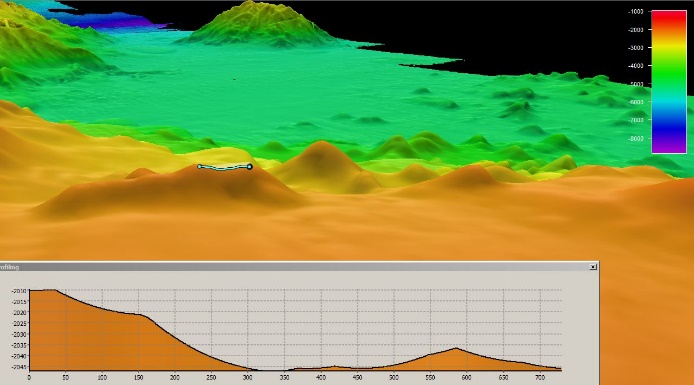 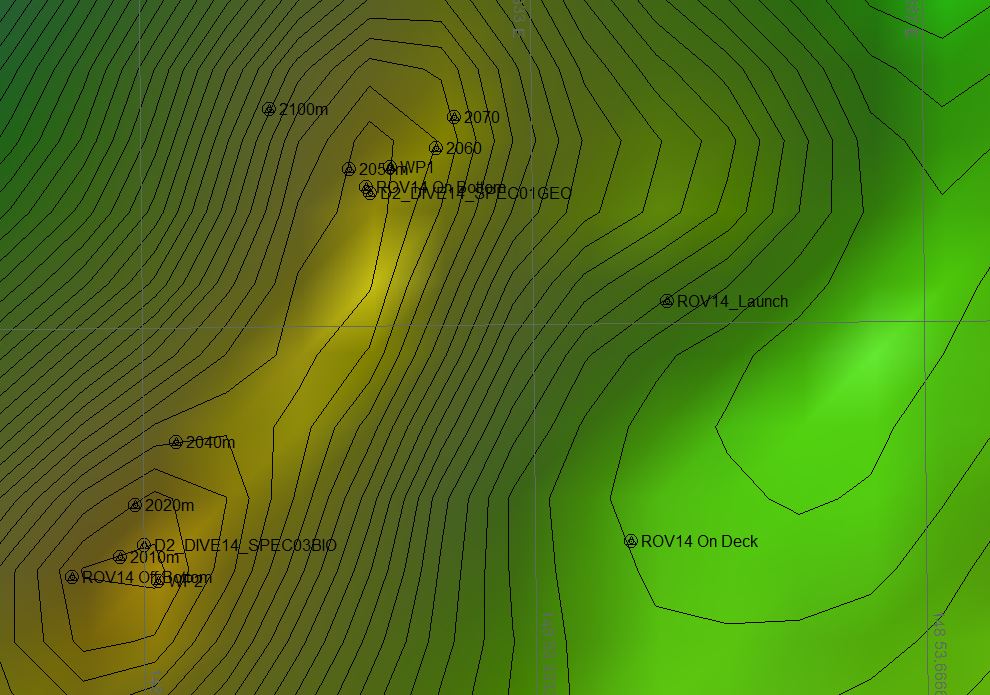 Fledermaus map of planned dive EX1605L1-DIVE14 track. Fledermaus map of planned dive EX1605L1-DIVE14 track. Fledermaus map of planned dive EX1605L1-DIVE14 track. Fledermaus map of planned dive EX1605L1-DIVE14 track. Fledermaus map of planned dive EX1605L1-DIVE14 track. Fledermaus map of planned dive EX1605L1-DIVE14 track. Fledermaus map of planned dive EX1605L1-DIVE14 track. Fledermaus map of planned dive EX1605L1-DIVE14 track. Fledermaus map of planned dive EX1605L1-DIVE14 track. Hypack screengrab of actual dive EX1605L1-DIVE14 track.Hypack screengrab of actual dive EX1605L1-DIVE14 track.Hypack screengrab of actual dive EX1605L1-DIVE14 track.Representative Photos of the DiveRepresentative Photos of the DiveRepresentative Photos of the DiveRepresentative Photos of the DiveRepresentative Photos of the DiveRepresentative Photos of the DiveRepresentative Photos of the DiveRepresentative Photos of the DiveRepresentative Photos of the DiveRepresentative Photos of the DiveRepresentative Photos of the DiveRepresentative Photos of the Dive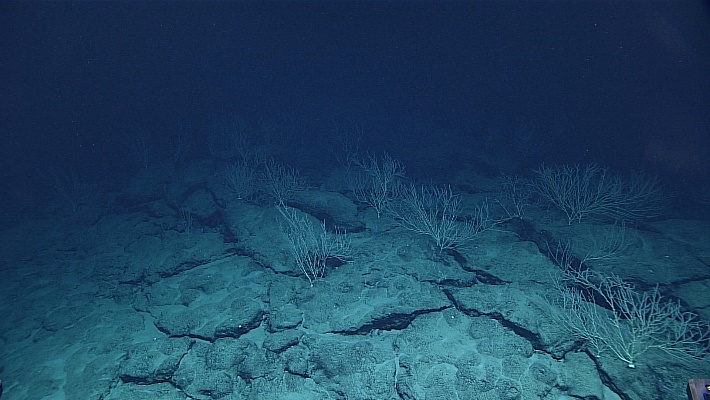 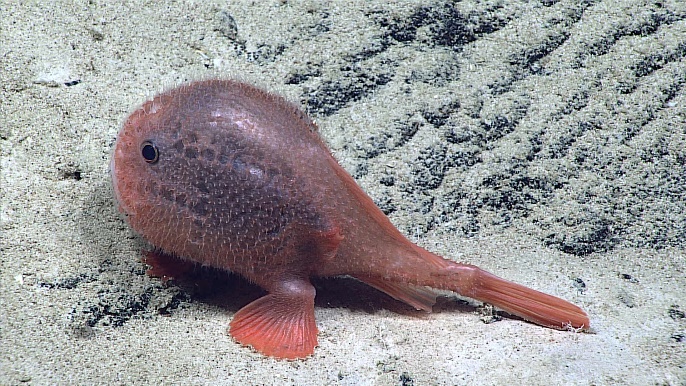 The substratum was mostly comprised of Mn-crust. These were colonized by octocorals, including from the family Isididae (pictured here). The substratum was mostly comprised of Mn-crust. These were colonized by octocorals, including from the family Isididae (pictured here). The substratum was mostly comprised of Mn-crust. These were colonized by octocorals, including from the family Isididae (pictured here). The substratum was mostly comprised of Mn-crust. These were colonized by octocorals, including from the family Isididae (pictured here). The substratum was mostly comprised of Mn-crust. These were colonized by octocorals, including from the family Isididae (pictured here). The substratum was mostly comprised of Mn-crust. These were colonized by octocorals, including from the family Isididae (pictured here). The substratum was mostly comprised of Mn-crust. These were colonized by octocorals, including from the family Isididae (pictured here). The substratum was mostly comprised of Mn-crust. These were colonized by octocorals, including from the family Isididae (pictured here). A Chaunacops coloratus encountered on Dive 14. A Chaunacops coloratus encountered on Dive 14. A Chaunacops coloratus encountered on Dive 14. A Chaunacops coloratus encountered on Dive 14. Samples CollectedSamples CollectedSamples CollectedSamples CollectedSamples CollectedSamples CollectedSamples CollectedSamples CollectedSamples CollectedSamples CollectedSamples CollectedSamples CollectedSample IDD2_DIVE14_SPEC01GEOD2_DIVE14_SPEC01GEOD2_DIVE14_SPEC01GEOD2_DIVE14_SPEC01GEOD2_DIVE14_SPEC01GEO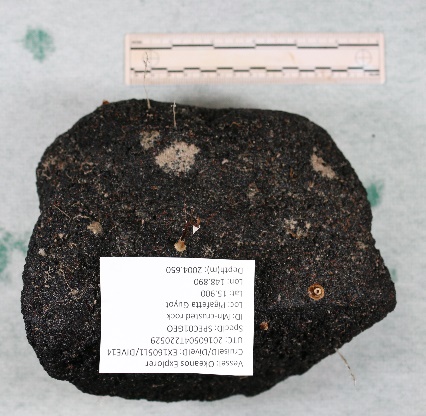 Date (UTC)2016050420160504201605042016050420160504Time (UTC)22:05:2922:05:2922:05:2922:05:2922:05:29Depth (m)2004.652004.652004.652004.652004.65Temperature (oC)2.0712.0712.0712.0712.071Field ID(s)Mn-crusted rock Mn-crusted rock Mn-crusted rock Mn-crusted rock Mn-crusted rock CommentsThere were three commensal hydroids of the same morphotype (D2_DIVE14_SPEC01GEOCO1).There were three commensal hydroids of the same morphotype (D2_DIVE14_SPEC01GEOCO1).There were three commensal hydroids of the same morphotype (D2_DIVE14_SPEC01GEOCO1).There were three commensal hydroids of the same morphotype (D2_DIVE14_SPEC01GEOCO1).There were three commensal hydroids of the same morphotype (D2_DIVE14_SPEC01GEOCO1).There were three commensal hydroids of the same morphotype (D2_DIVE14_SPEC01GEOCO1).There were three commensal hydroids of the same morphotype (D2_DIVE14_SPEC01GEOCO1).There were three commensal hydroids of the same morphotype (D2_DIVE14_SPEC01GEOCO1).There were three commensal hydroids of the same morphotype (D2_DIVE14_SPEC01GEOCO1).There were three commensal hydroids of the same morphotype (D2_DIVE14_SPEC01GEOCO1).There were three commensal hydroids of the same morphotype (D2_DIVE14_SPEC01GEOCO1).Sample IDSample IDD2_DIVE14_SPEC02BIOD2_DIVE14_SPEC02BIOD2_DIVE14_SPEC02BIOD2_DIVE14_SPEC02BIOD2_DIVE14_SPEC02BIO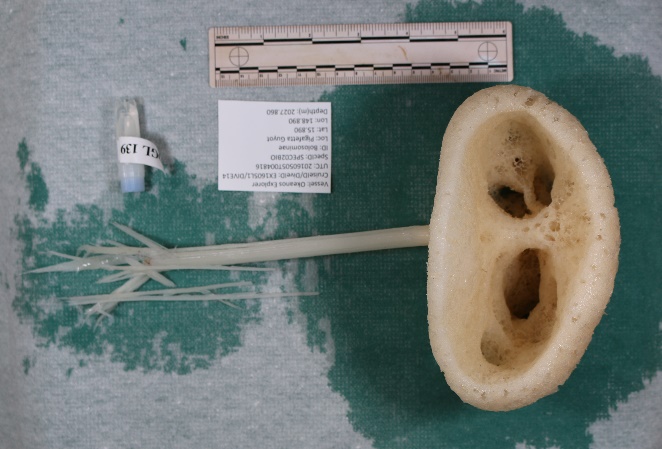 Date (UTC)Date (UTC)2016050520160505201605052016050520160505Time (UTC)Time (UTC)00:48:1600:48:1600:48:1600:48:1600:48:16Depth (m)Depth (m)2027.862027.862027.862027.862027.86Temperature (oC)Temperature (oC)2.0912.0912.0912.0912.091Field ID(s)Field ID(s)Bolosominae sp. (morphotype 3)Bolosominae sp. (morphotype 3)Bolosominae sp. (morphotype 3)Bolosominae sp. (morphotype 3)Bolosominae sp. (morphotype 3)CommentsCommentsNo commensals.No commensals.No commensals.No commensals.No commensals.No commensals.No commensals.No commensals.No commensals.No commensals.Sample IDSample IDD2_DIVE014_SPEC03BIOD2_DIVE014_SPEC03BIOD2_DIVE014_SPEC03BIOD2_DIVE014_SPEC03BIOD2_DIVE014_SPEC03BIO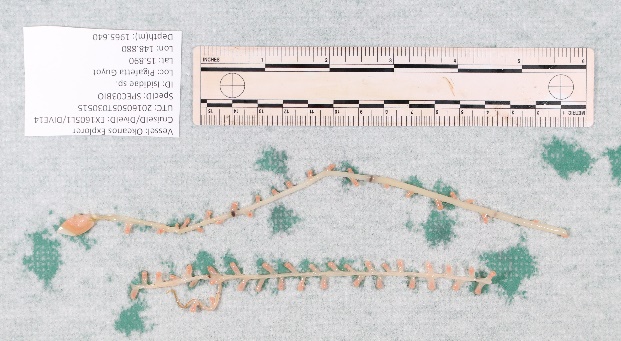 Date (UTC)Date (UTC)2016050520160505201605052016050520160505Time (UTC)Time (UTC)03:05:1503:05:1503:05:1503:05:1503:05:15Depth (m)Depth (m)1965.641965.641965.641965.641965.64Temperature (oC)Temperature (oC)2.1332.1332.1332.1332.133Field ID(s)Field ID(s)Isididae sp. Isididae sp. Isididae sp. Isididae sp. Isididae sp. CommentsCommentsNo commensals. No commensals. No commensals. No commensals. No commensals. No commensals. No commensals. No commensals. No commensals. No commensals. Please direct inquiries to:Please direct inquiries to:Please direct inquiries to:Please direct inquiries to:NOAA Office of Ocean Exploration & Research
1315 East-West Highway (SSMC3 10th Floor)Silver Spring, MD 20910(301) 734-1014NOAA Office of Ocean Exploration & Research
1315 East-West Highway (SSMC3 10th Floor)Silver Spring, MD 20910(301) 734-1014NOAA Office of Ocean Exploration & Research
1315 East-West Highway (SSMC3 10th Floor)Silver Spring, MD 20910(301) 734-1014NOAA Office of Ocean Exploration & Research
1315 East-West Highway (SSMC3 10th Floor)Silver Spring, MD 20910(301) 734-1014NOAA Office of Ocean Exploration & Research
1315 East-West Highway (SSMC3 10th Floor)Silver Spring, MD 20910(301) 734-1014NOAA Office of Ocean Exploration & Research
1315 East-West Highway (SSMC3 10th Floor)Silver Spring, MD 20910(301) 734-1014NOAA Office of Ocean Exploration & Research
1315 East-West Highway (SSMC3 10th Floor)Silver Spring, MD 20910(301) 734-1014NOAA Office of Ocean Exploration & Research
1315 East-West Highway (SSMC3 10th Floor)Silver Spring, MD 20910(301) 734-1014